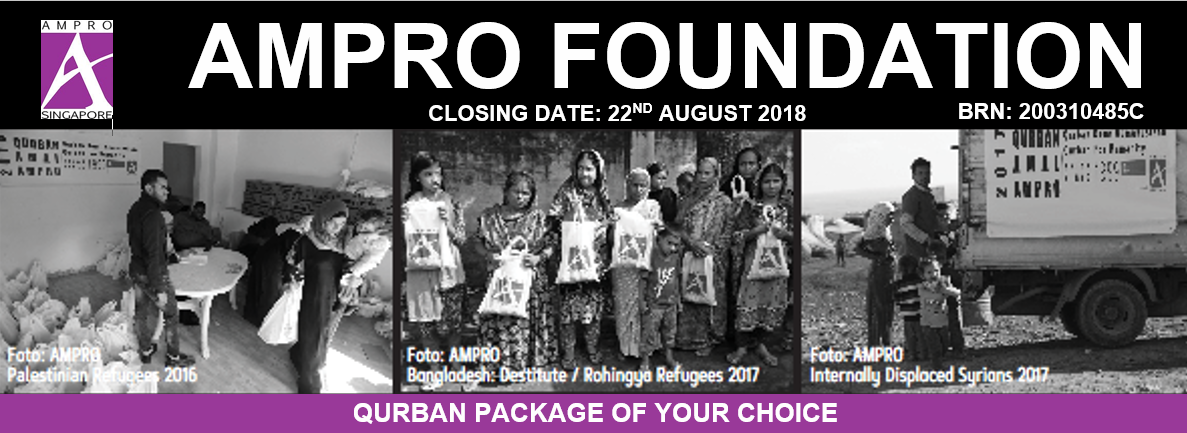 Please key in number of packages to be purchasedPlease key in number of packages to be purchasedPlease key in number of packages to be purchasedPlease key in number of packages to be purchasedPlease key in number of packages to be purchasedPlease key in number of packages to be purchasedPlease key in number of packages to be purchasedPlease key in number of packages to be purchasedPlease key in number of packages to be purchasedPlease key in number of packages to be purchasedPlease key in number of packages to be purchasedPlease key in number of packages to be purchasedPlease key in number of packages to be purchasedPlease key in number of packages to be purchasedPlease key in number of packages to be purchasedQurban / Aqiqah (Sheep)Qurban / Aqiqah (Sheep)Qurban / Aqiqah (Sheep)Qurban / Aqiqah (Sheep)Qurban / Aqiqah (Sheep)Qurban / Aqiqah (Sheep)Qurban / Aqiqah (Sheep)Qurban / Aqiqah (Sheep)Qurban / Aqiqah (Sheep)Qurban / Aqiqah (Sheep)Qurban / Aqiqah (Sheep)Qurban / Aqiqah (Sheep)Qurban / Aqiqah (Sheep)Qurban / Aqiqah (Sheep)Qurban / Aqiqah (Sheep)ACanned (Syrian / Gaza Victims)Canned (Syrian / Gaza Victims)Canned (Syrian / Gaza Victims)Canned (Syrian / Gaza Victims)Canned (Syrian / Gaza Victims)$250Qurban / Aqiqah (Sheep) Local SlaughterQurban / Aqiqah (Sheep) Local SlaughterQurban / Aqiqah (Sheep) Local SlaughterQurban / Aqiqah (Sheep) Local SlaughterQurban / Aqiqah (Sheep) Local SlaughterQurban / Aqiqah (Sheep) Local SlaughterQurban / Aqiqah (Sheep) Local SlaughterQurban / Aqiqah (Sheep) Local SlaughterQurban / Aqiqah (Sheep) Local SlaughterQurban / Aqiqah (Sheep) Local SlaughterQurban / Aqiqah (Sheep) Local SlaughterQurban / Aqiqah (Sheep) Local SlaughterQurban / Aqiqah (Sheep) Local SlaughterQurban / Aqiqah (Sheep) Local SlaughterQurban / Aqiqah (Sheep) Local SlaughterB1Bangladesh (Rohingya Refugees)Bangladesh (Rohingya Refugees)Bangladesh (Rohingya Refugees)Bangladesh (Rohingya Refugees)Bangladesh (Rohingya Refugees)$220B3B3B3Ethiopia (Famine Victims)$170$170B2Bangladesh (Destitute)Bangladesh (Destitute)Bangladesh (Destitute)Bangladesh (Destitute)Bangladesh (Destitute)$200B4B4B4Yemen (Victims of Conflict)$330$330Qurban (Cow)Qurban (Cow)Qurban (Cow)Qurban (Cow)Qurban (Cow)Qurban (Cow)Qurban (Cow)Qurban (Cow)Qurban (Cow)Qurban (Cow)Qurban (Cow)Qurban (Cow)Qurban (Cow)Qurban (Cow)Qurban (Cow)C17 shares (Bangladesh Destitute)7 shares (Bangladesh Destitute)7 shares (Bangladesh Destitute)7 shares (Bangladesh Destitute)7 shares (Bangladesh Destitute)$990C2C2C27 shares (Rohingya)$1100$1100Humanitarian PackagesHumanitarian PackagesHumanitarian PackagesHumanitarian PackagesHumanitarian PackagesHumanitarian PackagesHumanitarian PackagesHumanitarian PackagesHumanitarian PackagesHumanitarian PackagesHumanitarian PackagesHumanitarian PackagesHumanitarian PackagesHumanitarian PackagesHumanitarian PackagesCommunity In NeedCommunity In NeedCommunity In NeedCommunity In NeedCommunity In NeedD1Feed The WorldFeed The WorldFeed The WorldFeed The WorldFeed The World$100$100$100$100$100$100$100$100D2Clean Water (Water Filtration Pack)Clean Water (Water Filtration Pack)Clean Water (Water Filtration Pack)Clean Water (Water Filtration Pack)Clean Water (Water Filtration Pack)$80$80$80$80$80$80$80$80Women and ChildrenWomen and ChildrenWomen and ChildrenWomen and ChildrenWomen and ChildrenE1Sewing course and sewing machine for WomenSewing course and sewing machine for WomenSewing course and sewing machine for WomenSewing course and sewing machine for WomenSewing course and sewing machine for Women$400$400$400$400$400$400$400$400E2Text Books & Stationery for childrenText Books & Stationery for childrenText Books & Stationery for childrenText Books & Stationery for childrenText Books & Stationery for children$100$100$100$100$100$100$100$100E3Food & Nutrition for OrphansFood & Nutrition for OrphansFood & Nutrition for OrphansFood & Nutrition for OrphansFood & Nutrition for Orphans$50$50$50$50$50$50$50$50Open Your EyesOpen Your EyesOpen Your EyesOpen Your EyesOpen Your EyesF1Eye Check & TreatmentEye Check & TreatmentEye Check & TreatmentEye Check & TreatmentEye Check & Treatment$160$160$160$160$160$160$160$160For information please contact: 97112824 / 84311377 / 90997344 For information please contact: 97112824 / 84311377 / 90997344 For information please contact: 97112824 / 84311377 / 90997344 For information please contact: 97112824 / 84311377 / 90997344 For information please contact: 97112824 / 84311377 / 90997344 For information please contact: 97112824 / 84311377 / 90997344 For information please contact: 97112824 / 84311377 / 90997344 For information please contact: 97112824 / 84311377 / 90997344 For information please contact: 97112824 / 84311377 / 90997344 For information please contact: 97112824 / 84311377 / 90997344 For information please contact: 97112824 / 84311377 / 90997344 For information please contact: 97112824 / 84311377 / 90997344 For information please contact: 97112824 / 84311377 / 90997344 For information please contact: 97112824 / 84311377 / 90997344 For information please contact: 97112824 / 84311377 / 90997344 I,appoint AMPRO and authorize themappoint AMPRO and authorize themappoint AMPRO and authorize themappoint AMPRO and authorize themappoint AMPRO and authorize themappoint AMPRO and authorize themto deal with any party as they deem fit to facilitate the execution of this Qurban on my behalf;to deal with any party as they deem fit to facilitate the execution of this Qurban on my behalf;to deal with any party as they deem fit to facilitate the execution of this Qurban on my behalf;to deal with any party as they deem fit to facilitate the execution of this Qurban on my behalf;to deal with any party as they deem fit to facilitate the execution of this Qurban on my behalf;to deal with any party as they deem fit to facilitate the execution of this Qurban on my behalf;to deal with any party as they deem fit to facilitate the execution of this Qurban on my behalf;to deal with any party as they deem fit to facilitate the execution of this Qurban on my behalf;to deal with any party as they deem fit to facilitate the execution of this Qurban on my behalf;to deal with any party as they deem fit to facilitate the execution of this Qurban on my behalf;to deal with any party as they deem fit to facilitate the execution of this Qurban on my behalf;to deal with any party as they deem fit to facilitate the execution of this Qurban on my behalf;to deal with any party as they deem fit to facilitate the execution of this Qurban on my behalf;to deal with any party as they deem fit to facilitate the execution of this Qurban on my behalf;and / or on behalf of:and / or on behalf of:and / or on behalf of:and / or on behalf of:and / or on behalf of:NAME:NAME:NAME:ADDRESS:ADDRESS:ADDRESS:TEL:TEL:TEL:EMAIL:EMAIL:EMAIL:PAYMENT METHOD:PAYMENT METHOD:PAYMENT METHOD:CHEQUE (crossed cheque payable to: AMPRO FOUNDATION LIMITED)CHEQUE (crossed cheque payable to: AMPRO FOUNDATION LIMITED)CHEQUE (crossed cheque payable to: AMPRO FOUNDATION LIMITED)CHEQUE (crossed cheque payable to: AMPRO FOUNDATION LIMITED)CHEQUE (crossed cheque payable to: AMPRO FOUNDATION LIMITED)CHEQUE (crossed cheque payable to: AMPRO FOUNDATION LIMITED)CHEQUE (crossed cheque payable to: AMPRO FOUNDATION LIMITED)CHEQUE (crossed cheque payable to: AMPRO FOUNDATION LIMITED)CHEQUE (crossed cheque payable to: AMPRO FOUNDATION LIMITED)CHEQUE (crossed cheque payable to: AMPRO FOUNDATION LIMITED)CASH (No NETS) Please make payment at our officeCASH (No NETS) Please make payment at our officeCASH (No NETS) Please make payment at our officeCASH (No NETS) Please make payment at our officeCASH (No NETS) Please make payment at our officeCASH (No NETS) Please make payment at our officeCASH (No NETS) Please make payment at our officeCASH (No NETS) Please make payment at our officeCASH (No NETS) Please make payment at our officeCASH (No NETS) Please make payment at our officeINTERBANK to account DBS Current Account  027-907384-5INTERBANK to account DBS Current Account  027-907384-5INTERBANK to account DBS Current Account  027-907384-5INTERBANK to account DBS Current Account  027-907384-5INTERBANK to account DBS Current Account  027-907384-5INTERBANK to account DBS Current Account  027-907384-5INTERBANK to account DBS Current Account  027-907384-5INTERBANK to account DBS Current Account  027-907384-5INTERBANK to account DBS Current Account  027-907384-5INTERBANK to account DBS Current Account  027-907384-5AMPRO FOUNDATION LTD. AMPRO FOUNDATION LTD. AMPRO FOUNDATION LTD. AMPRO FOUNDATION LTD. AMPRO FOUNDATION LTD. AMPRO FOUNDATION LTD. AMPRO FOUNDATION LTD. AMPRO FOUNDATION LTD. 160 Changi Road, Hexacube #02-03, (419728)160 Changi Road, Hexacube #02-03, (419728)160 Changi Road, Hexacube #02-03, (419728)160 Changi Road, Hexacube #02-03, (419728)160 Changi Road, Hexacube #02-03, (419728)160 Changi Road, Hexacube #02-03, (419728)160 Changi Road, Hexacube #02-03, (419728)160 Changi Road, Hexacube #02-03, (419728)Email: ampro.foundation@gmail.comEmail: ampro.foundation@gmail.comEmail: ampro.foundation@gmail.comEmail: ampro.foundation@gmail.comEmail: ampro.foundation@gmail.comEmail: ampro.foundation@gmail.comEmail: ampro.foundation@gmail.comEmail: ampro.foundation@gmail.comFacebook: http://www.facebook.com/ampro.foundationFacebook: http://www.facebook.com/ampro.foundationFacebook: http://www.facebook.com/ampro.foundationFacebook: http://www.facebook.com/ampro.foundationFacebook: http://www.facebook.com/ampro.foundationFacebook: http://www.facebook.com/ampro.foundationFacebook: http://www.facebook.com/ampro.foundationFacebook: http://www.facebook.com/ampro.foundationWebsite: http://www.amprofoundation.comWebsite: http://www.amprofoundation.comWebsite: http://www.amprofoundation.comWebsite: http://www.amprofoundation.comWebsite: http://www.amprofoundation.comWebsite: http://www.amprofoundation.comWebsite: http://www.amprofoundation.comWebsite: http://www.amprofoundation.com